MADONAS NOVADA PAŠVALDĪBA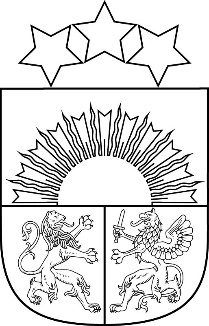 Reģ. Nr. 90000054572Saieta laukums 1, Madona, Madonas novads, LV-4801 t. 64860090, e-pasts: pasts@madona.lv __________________________________________________________________________MADONAS NOVADA PAŠVALDĪBAS DOMESLĒMUMSMadonā2021.gada 21.septembrī						            	Nr.235									    (protokols Nr.10, 51.p.) Par atļauju Guntim Ķeverim savienot amatusSaskaņā ar Madonas novada pašvaldības 26.08.2021. lēmumu Nr. 171 (protokols Nr. 8, 50.p.), Guntis Ķeveris ir pašvaldības Īpašuma iznomāšanas un atsavināšanas izsoļu komisijas priekšsēdētāja vietnieks. Pašvaldības īpašuma iznomāšanas un atsavināšanas izsoļu komisijas galvenais pienākums ir veikt Madonas novada pašvaldības nekustamā īpašuma un kustamās mantas novērtēšanu, nekustamā īpašuma objektu atsavināšanas un nomas tiesību izsoļu organizēšanu, izskatīt ar objektu atsavināšanas procesu saistītos jautājumus.  Saskaņā ar Madonas novada pašvaldības 26.08.2021. lēmumu Nr. 168 (protokols Nr. 8, 47.p.), Guntis Ķeveris ir pašvaldības Iepirkumu komisijas loceklis. Pašvaldības iepirkumu komisijas galvenais pienākums ir organizēt par pašvaldības budžeta un/vai ES struktūrfondu piešķirtajiem līdzekļiem iepirkumu veikšanu (preču piegādes, būvdarbi, remontdarbi, pakalpojumi u.c.), veicot iepirkumu procedūras atbilstoši Publisko iepirkuma likuma regulējumam, nodrošinot finanšu līdzekļu efektīvu izmantošanu, iepirkuma procedūru atklātumu un pretendentu brīvu konkurenci, kā arī vienlīdzīgu un taisnīgu attieksmi pret tiem.Saskaņā ar Madonas novada pašvaldības 26.08.2021. lēmumu Nr. 173 (protokols Nr. 8, 52.p.), Guntis Ķeveris ir pašvaldības Zvejniecības un medību tiesību komisijas priekšsēdētāja vietnieks. Zvejniecības un medību tiesību komisija izveidota, lai nodrošinātu zvejniecību Madonas novada pašvaldības administratīvajā teritorijā atbilstoši spēkā esošajiem normatīvajiem aktiem un pašvaldības saistošajiem noteikumiem, kā arī lai organizētu medību tiesību piešķiršanu Madonas novada pašvaldības īpašumā vai valdījumā esošajos mežos.Saskaņā ar Madonas novada pašvaldības 26.08.2021. lēmumu Nr. 169 (protokols Nr. 8, 48.p.), Guntis Ķeveris ir Madonas pilsētas koku ciršanas komisijas priekšsēdētājs. Madonas pilsētas koku ciršanas komisijas galvenais pienākums ir izvērtēt ārpus meža zemes nocērtamo koku nozīmi bioloģiskās daudzveidības saglabāšanā un atbilstību pilsētvides ainavas, ekoloģijas, ēku ekspluatācijas, būvniecības un kultūrvēsturiskā mantojuma aizsardzības prasībām un lemt par koku saglabāšanu vai nociršanu.Saskaņā ar Madonas novada pašvaldības 26.08.2021. lēmumu Nr. 167 (protokols Nr. 8, 46.p.), Guntis Ķeveris ir Dzīvokļu jautājumu komisijas priekšsēdētājs. Dzīvokļu jautājumu komisijas galvenais pienākums ir izskatīt ar dzīvojamo telpu izīrēšanu Madonas novada pašvaldības īpašumā vai valdījumā esošajās mājās saistītos jautājumus.Guntis Ķeveris, pamatojoties uz 2009.gada 17.jūlija darba līgumu Nr. 8/09, strādā par Madonas pilsētas pārvaldnieku. G.Ķevera amata pienākumi ir noteikti G.Ķevera amata aprakstā, kas ir noslēgtā darba līguma sastāvdaļa, kā arī ir atrunāti Madonas novada pašvaldības 02.07.2021. saistošajos noteikumos Nr. 2 “Madonas novada pašvaldības nolikums”.Guntis Ķeveris, kā pašvaldības Iepirkumu komisijas loceklis, Dzīvokļu jautājumu komisijas priekšsēdētājs, Madonas pilsētas koku ciršanas komisijas priekšsēdētājs, Zvejniecības un medību tiesību komisijas priekšsēdētāja vietnieks un Īpašuma iznomāšanas un atsavināšanas izsoļu komisijas priekšsēdētāja vietnieks likuma “Par interešu konflikta novēršanu valsts amatpersonu darbībā” (turpmāk –Likums) 4.panta otrās daļas izpratnē ir valsts amatpersona.Guntis Ķeveris, veicot Madonas pilsētas pārvaldnieka amata pienākumus, atbilstoši Likuma 4.panta pirmās daļas 14.punktam, ir valsts amatpersona.Likuma  6.pants nosaka, ka  valsts amatpersonai ir atļauts savienot valsts amatpersonas amatu ar citu amatu, uzņēmuma līguma vai pilnvarojuma izpildi, ja šajā likumā vai citā normatīvajā aktā nav paredzēti valsts amatpersonas amata savienošanas ierobežojumi. Turklāt, ja Likumā nav noteikti stingrāki ierobežojumi, valsts amatpersonas ir atļauts savienot savu valsts amatpersonas amatu ne vairāk kā ar diviem citiem algotiem vai citādi atlīdzināmiem amatiem citās valsts vai pašvaldību institūcijās. Amatu savienošana pieļaujama, ja tā nerada interešu konfliktu, nav pretrunā ar valsts amatpersonai saistošām ētikas normām un nekaitē valsts amatpersonas tiešo pienākumu pildīšanai.  Speciālie amata savienošanas ierobežojumi Dzīvokļu jautājumu komisijas priekšsēdētājam, Madonas pilsētas koku ciršanas komisijas priekšsēdētājam, Zvejniecības un medību tiesību komisijas priekšsēdētāja vietniekam, Iepirkumu komisijas loceklim  un Īpašuma iznomāšanas un atsavināšanas izsoļu komisijas priekšsēdētāja vietniekam kā valsts amatpersonai ir noteikti Likuma 7.panta sestās daļas 2.punktā, kur norādīts, ka minētā amatpersona var savienot valsts amatpersonas amatu tikai ar citu amatu, uzņēmuma līgumu, pilnvarojuma izpildi, ja to savienošana nerada interešu konfliktu un ir saņemta attiecīgās valsts vai pašvaldības iestādes vadītāja vai viņa pilnvarotas personas rakstveida atļauja.Saskaņā ar Likumu, interešu konflikts ir situācija, kurā amatpersonai, pildot valsts amatpersonas amata pienākumus, jāpieņem lēmums vai jāpiedalās lēmuma pieņemšanā, vai jāveic citas ar valsts amatpersonas amatu saistītās darbības, kas ietekmē vai var ietekmēt šīs valsts amatpersonas, tās radinieku vai darījumu partneru personiskās vai mantiskās intereses.Atbilstoši likuma “Par pašvaldībām” 21.panta pirmās daļas 24.punktam, dome var izskatīt jebkuru jautājumu, kas ir attiecīgās pašvaldības pārziņā, turklāt tikai dome var ievēlēt locekļus pašvaldības komisijās. Līdz ar to secināms, ka Madonas novada pašvaldības dome ir institūcija, kas saskaņā ar Likuma 7.panta sestās daļas 2.punktu ir kompetenta sniegt atļauju Guntim Ķeverim savienot valsts amatpersonas amatu.Likuma 8.1 piektā daļa nosaka, ka valsts amatpersonai (institūcijai), saņemot lūgumu atļaut valsts  amatpersonas amatu savienot ar citu amatu, ir pienākums izvērtēt, vai amatu savienošana neradīs interešu konfliktu, nebūs pretrunā ar valsts amatpersonai saistošām ētikas normām un nekaitēs valsts amatpersonas tiešo pienākumu pildīšanai.Ņemot vērā šī lēmuma sagatavošanas laikā konstatētos faktiskos apstākļus un izvērtējot Madonas novada pašvaldības Īpašuma iznomāšanas un atsavināšanas izsoļu komisijas priekšsēdētāja vietnieka amatu, Iepirkumu komisijas locekļa amatu, Zvejniecības un medību tiesību komisijas priekšsēdētāja amatu, Madonas pilsētas koku ciršanas komisijas priekšsēdētāja amatu, Dzīvokļu jautājumu komisijas priekšsēdētāja amatu un Madonas pilsētas pārvaldnieka amata pienākumus, kā arī ievērojot Likuma 2.pantā noteikto mērķi un pamatojoties uz Likuma 7.panta sestās daļas 2.punktu, 8.1 panta piektās daļas 1. un 2.punktu un septīto daļu, Administratīvā procesa likuma 67.pantu, likuma “Par pašvaldībām” 21.panta pirmās daļas 27.punktu, ņemot vērā 21.09.2021. Finanšu un attīstības komitejas atzinumu, atklāti balsojot: PAR – 16 (Agris Lungevičs, Aigars Šķēls, Aivis Masaļskis, Andrejs Ceļapīters, Andris Sakne, Artūrs Čačka, Artūrs Grandāns, Gatis Teilis, Gunārs Ikaunieks, Guntis Klikučs,  Kaspars Udrass, Māris Olte, Sandra Maksimova, Valda Kļaviņa, Vita Robalte, Zigfrīds Gora), PRET – NAV, ATTURAS – NAV, Madonas novada pašvaldības dome NOLEMJ:Atļaut GUNTIM ĶEVERIM, personas kods […], savienot Madonas pilsētas pārvaldnieka amatu, Īpašuma iznomāšanas un atsavināšanas izsoļu komisijas priekšsēdētāja vietnieka amatu, Iepirkumu komisijas locekļa amatu, Zvejniecības un medību tiesību komisijas priekšsēdētāja amatu, Madonas pilsētas koku ciršanas komisijas priekšsēdētāja amatu, Dzīvokļu jautājumu komisijas priekšsēdētāja amatu, jo visu šo amatu savienošana nerada interešu konfliktu, nav pretrunā ar valsts amatpersonai saistošajām ētikas normām un nekaitē valsts amatpersonas tiešo pienākumu pildīšanai.Persona nevar paļauties uz to, ka šī atļauja vienmēr būs spēkā. Atbilstoši likuma “Par interešu konflikta novēršanu valsts amatpersonas darbībā” 8.1 panta sestajai daļai un Administratīvā procesa likuma 68.panta pirmajai daļai, šis lēmums izdots ar atcelšanas atrunu. Personai savas kompetences ietvaros ir pienākums rakstiski informēt pašvaldības domes priekšsēdētāju, ja mainījušies tiesiskie vai faktiskie apstākļi, kas ir pamatā šī lēmuma izdošanai un varētu nepieļaut turpmāku amatu savienošanu.Atbilstoši Likuma vispārīgajam regulējumam amatpersona pati ir atbildīga par interešu konflikta nepieļaušanu un valsts amatpersonas ētikas normu ievērošanu, tāpēc, neraugoties uz kompetentās institūcijas doto atļauju savienot amatus, amatpersonai ir pienākums jebkurā brīdī izvērtēt interešu konflikta iespējamību un rīcības atbilstību amatpersonas ētikas normām, ja, savienojot amatus, pastāv iespēja, ka amatpersona var nonākt interešu konflikta situācijā.Saskaņā ar Administratīvā procesa likuma 76.panta otro daļu, šo administratīvo aktu var pārsūdzēt Administratīvajā rajona tiesā (Voldemāra Baloža ielā 13A, Valmierā, LV-4201) viena mēneša laikā no tā spēkā stāšanās dienas.Domes priekšsēdētājs				         A.Lungevičs	Elsiņa 64860093